NOKTALAMA İŞARETLERİ(NOKTA VE SORU İŞARETİ)Cümlelerde (  ) işareti olan yerlere uygun noktalama işaretlerini koyunuz.Babam kırtasiyeden kalem, silgi ve defter aldı(  )Nereye gittin(  )Ödevlerini yaptın mı(  )Hasta olduğum zaman çorba içerim(  )Hangi takımlısın(  ) Kışın ayılar kış uykusuna yatarlar(  )Yıl sonu için gösteri hazırlıyoruz(  ) Odanın kapısını kapattın mı(  )Oyun oynayalım mı(  )Aşağıda cümlelerde doğru kullanılan noktalama işaretlerine “D”, yanlış kullanılan cümlelerin sonuna “Y”, yazalım.                                          Cümleler             D                 Y             D                 YÇocuklar bahçede koşuyorlar?Yemek yedin mi?Hangi kitabı istiyorsun?Ahmet, Ömer ve Salih derede yüzüyor?Bebek mışıl mışıl uyuyor.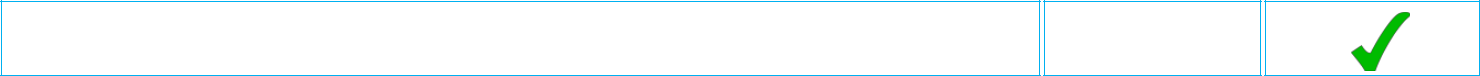 Kedi aniden zıpladı.Oyun oynayalım mı?Çok fazla abur cubur yiyenin dişleri çürür?Fatma ve Ayşe sırada oturuyor.